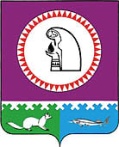 Об утверждении комиссии по выдаче акта, подтверждающего проживание на территории Ханты-Мансийского автономного округа – ЮгрыгражданУкраины, имеющих статус беженца или получивших временное убежище  в 2014 году  В соответствии с постановлением Правительства Ханты-Мансийского              автономного округа – Югры от 30.07.2014 № 282-п «Об оказании адресной             финансовой помощи проживающим на территории Ханты-Мансийского автономного округа – Югры в жилых помещениях граждан Российской Федерации гражданам Украины, признанным беженцами или получившим временное       убежище на территории Российской Федерации, в 2014 году», 1. Утвердить состав комиссии по выдаче акта, подтверждающего проживание на территории сельского поселения Малый Атлым граждан Украины, имеющих статус беженца или получивших временное убежище                    в Российской Федерации, в 2014 году, согласно приложению №1. 2. Утвердить порядок работы комиссии согласно приложению № 2 2. Рекомендовать руководителям организаций, предприятий и учреждений сельского поселения малый Атлым принять необходимые меры для обеспечения своевременного оповещения и информирования граждан Украины, имеющих статус беженца или получившим временное убежище на территории Ханты-Мансийского автономного округа – Югры об утверждении и порядке работы комиссии по выдаче акта, подтверждающего проживание на территории Ханты-Мансийского автономного округа – Югры граждан Украины, имеющих статус беженца или получивших временное убежище в Российской Федерации, в 2014 году. Прием заявлений граждан Украины, имеющих статус беженца                       или получивших временное убежище в Российской Федерации о выдаче акта, подтверждающего проживание на территории Ханты-Мансийского автономного округа – Югры, в 2014 году осуществляется в администрации сельского поселения Малый Атлым3. Опубликовать настоящее               постановление  на официальном интернет-сайте администрации сельского поселения Малый Атлым.4. Контроль за выполнением постановление оставляю за собой.И.о. главы сельского поселения Малый Атлым                     С.И.Андрушкевич                 Приложение №1К постановлению от 09.09.2014 г. № 149Состав комиссии по выдаче акта, подтверждающего проживание на территории Ханты-Мансийского автономного округа – Югры граждан Украины, имеющих статус беженца или получивших временное убежище  в 2014 годуАндрушкевич Светлана Ивановна – заместитель главы – Председатель комиссииСысуева Ирина Юрьевна – главный специалист по социальным вопросам – секретарь комиссииЧлены комиссии:Шарыпова Галина Константиновна – инспектор регистрационного учетаБеззубова Марина Анатольевна – главный специалист по содержанию муниципального жилищного фондаВинарь Анна Евгеньевна – главный специалист по юридическим вопросамПриложение №2к постановлению  от 09.09.2014 года № 149Порядок работы комиссии,созданной, по выдаче акта, подтверждающего проживание на территории Ханты-Мансийского автономного округа – Югры граждан Украины, имеющих статус беженца или получивших временное убежище в  2014 году (далее – Комиссия) 1. Комиссия является постоянно действующим коллегиальным органом.2. В состав Комиссии включаются работники органов местного самоуправления3. Комиссия состоит не менее чем из трех человек.4. Персональный состав Комиссии утверждается правовым актом органа местного самоуправления.5. Формой работы Комиссии являются выездные заседания.6. Для получения адресной финансовой помощи гражданин Украины, имеющий статус беженца или получивший временное убежище в Российской Федерации (далее также – заявитель), обращается с заявлением в Комиссию.7. Форма заявления и акта, подтверждающего проживание на территории Ханты-Мансийского автономного округа – Югры заявителя и членов его семьи (далее – Акт), утверждается Департаментом труда и занятости населения Ханты-Мансийского автономного округа – Югры (далее – уполномоченный орган).8. В заявлении указываются:1) фамилия, имя, отчество заявителя и членов его семьи;2) данные документа, подтверждающего статус беженца или лица, получившего временное убежище в Российской Федерации;3) место пребывания заявителя и членов его семьи;4) фамилия, имя, отчество, место жительство гражданина Российской Федерации, в жилом помещении которого проживает заявитель;5) реквизиты банковского счета, на который должны быть перечислены денежные средства (в случае если перечисление осуществляется безналичным путем).9. К заявлению прилагаются копии:1) документа, подтверждающего статус беженца или лица, получившего временное убежище в Российской Федерации, на всех совершеннолетних членов семьи;2) свидетельство о рождении детей (при наличии);3) паспорта гражданина Российской Федерации, в жилом помещении которого проживает заявитель и члены его семьи;4) документа на жилое помещение, в котором проживают заявитель и члены его семьи.10. В день подачи заявления Комиссия регистрирует его в книге регистраций.11. Комиссия в течение пяти рабочих дней с даты регистрации заявления выезжает на место проживания заявителя и членов его семьи и составляет Акт.12. В Акте указываются:1) состав Комиссии;2) фамилия, имя, отчество заявителя и членов его семьи;3) данные документа, подтверждающего статус беженца или лица, получившего временное убежище в Российской Федерации;4) адрес фактического проживания заявителя и членов его семьи;5) фамилия, имя, отчество, адрес места жительства гражданина Российской Федерации, в жилом помещении которого проживают заявитель и члены его семьи.13. По итогам заседания Комиссия составляет два экземпляра Акта.14. Комиссия в течение двух рабочих дней после подписания Акта всеми её членами направляет указанный Акт и заявление в уполномоченный орган в целях выдачи адресной финансовой помощи лицам, имеющим статус беженца или получившим временное убежище в Российской Федерации.15. Все документы заявителя вместе со вторым экземпляром Акта хранятся Комиссией в течение трёх лет.АДМИНИСТРАЦИЯ СЕЛЬСКОГО ПОСЕЛЕНИЯ МАЛЫЙ АТЛЫМОктябрьского района Ханты – Мансийского автономного округа - ЮгрыПОСТАНОВЛЕНИЕ «09»сентября2014 г.№149с. Малый Атлымс. Малый Атлымс. Малый Атлымс. Малый Атлымс. Малый Атлымс. Малый Атлымс. Малый Атлымс. Малый Атлымс. Малый Атлымс. Малый Атлымс. Малый Атлым